Curriculum IntentCurriculum IntentThe MFL curriculum is designed to expose children to a range of languages and to give them an experience of speaking in languages other than English. We want our children to feel confident at trying something new and speaking words that feel unfamiliar to them. We want them to go to High School feeling confident and willing to learn a new language. Our children have limited wider world experiences, so learning a new language is the perfect tool to expose them to cultures other than their own.The MFL curriculum is designed to expose children to a range of languages and to give them an experience of speaking in languages other than English. We want our children to feel confident at trying something new and speaking words that feel unfamiliar to them. We want them to go to High School feeling confident and willing to learn a new language. Our children have limited wider world experiences, so learning a new language is the perfect tool to expose them to cultures other than their own.Purpose of StudyPurpose of StudyUnderstanding the world we live in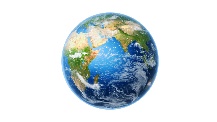 The children are FHC have limited exposure to the wider world, often being only familiar with their immediate local area. We therefore want our children to be global citizens, to be enquiring about different cultures and to be prepared to learn a new language. Our MFL curriculum aims to introduce the children to a range of languages, giving them the confidence to speak in a language other than English and to feel more connected to another country or culture.Linked to my life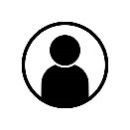 We want our MFL curriculum to allow the children to communicate confidently with others in languages other than English, using basic greetings, playing games, singing songs and using simple sentences.  We aim to give the children the confidence and skill to try a new language and to share what they have learned with others. Practical Skills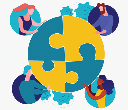 We aim to give the children to skills and confidence to try something new and to remove the barriers of feeling like a beginner. We celebrate each child’s individuality and progress, so our MFL curriculum is designed to allow every child to succeed and enjoy learning language. We provide opportunities for children to share and celebrate what they have learned through games, songs and conversation.Knowledge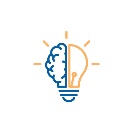 Our MFL curriculum progression documents clearly set out the progression of skills from EYFS to year 6 and the content to be taught in each year group. Our MFL curriculum is organised and planned in three sections: Greetings, Games and Songs and Specific Language Vocabulary. In Early Years, the children learn greetings and songs in 12 different languages. In Key Stage 1, they learn core sentences in French, Spanish and Italian. In Key Stage 2, they focus on simple sentences in Spanish and Italian.  Assessment and recording for long term knowledge retention:The curriculum includes repetition and consolidation. Languages are repeated throughout the year groups so language can be retained.Assessment and recording for long term knowledge retention:The curriculum includes repetition and consolidation. Languages are repeated throughout the year groups so language can be retained.GreetingsGreetingsGreetingsGreetingsGreetingsGreetingsGreetingsYear GroupAutumn 1Autumn 2Spring 1Spring 2Summer 1Summer 2FS1Say hello in  - FrenchSay hello in  - SpanishSay hello in  - ItalianSay hello in  - GermanSay hello in  - PortugueseSay hello in  - DutchFS2Say hello in  - French and ArabicSay hello in  - Spanish and PolishSay hello in  - Italian and RussianSay hello in  - German and GreekSay hello in  - Portuguese and MandarinSay hello in  - Dutch and Bengali1Say hello and goodbye in  - FrenchSay hello and goodbye in  - FrenchSay hello and goodbye in  - SpanishSay hello and goodbye in  - SpanishSay hello and goodbye in  - ItalianSay hello and goodbye in  - Italian2Say hello and goodbye in  - French Say hello and goodbye in  - French Say hello and goodbye in  - Spanish Say hello and goodbye in  - Spanish Say hello and goodbye in  - ItalianSay hello and goodbye in  - Italian3Say hello, goodbye and how are you in Spanish.Say hello, goodbye and how are you in Spanish.Say hello, goodbye and how are you in Spanish.Say hello, goodbye and how are you in Spanish.Say hello, goodbye and how are you in Spanish.Say hello, goodbye and how are you in Spanish.4Say hello, goodbye, how are you and see you soon in Spanish.Say hello, goodbye, how are you and see you soon in Spanish.Say hello, goodbye, how are you and see you soon in Spanish.Say hello, goodbye, how are you and see you soon in Spanish.Say hello, goodbye, how are you and see you soon in Spanish.Say hello, goodbye, how are you and see you soon in Spanish.5Say hello, goodbye and how are you in Italian.Say hello, goodbye and how are you in Italian.Say hello, goodbye and how are you in Italian.Say hello, goodbye and how are you in Italian.Say hello, goodbye and how are you in Italian.Say hello, goodbye and how are you in Italian.6Say hello, goodbye, how are you and see you soon in Italian.Say hello, goodbye, how are you and see you soon in Italian.Say hello, goodbye, how are you and see you soon in Italian.Say hello, goodbye, how are you and see you soon in Italian.Say hello, goodbye, how are you and see you soon in Italian.Say hello, goodbye, how are you and see you soon in Italian.Games and Songs Games and Songs Games and Songs Games and Songs Games and Songs Games and Songs Games and Songs Year GroupAutumn 1Autumn 2Spring 1Spring 2Summer 1Summer 2FS1FS2Learn Frere Jacques (French)Learn La Vaca Lola (Spanish)Learn Batti Batti le Manine (Italian)Learn Backe, Backe Kuchen (German)Brilha Brilha Estrelinha (Portuguese)Brilha Brilha Estrelinha (Portuguese)12Killer 10 in FrenchKiller 10 in FrenchDuck Duck Goose in SpanishDuck Duck Goose in SpanishRock Paper Scissors in ItalianRock Paper Scissors in Italian3Simon says in SpanishSimon says in Spanish4 corners in Spanish (colours)4 corners in Spanish (colours)Pass the parcel in SpanishPass the parcel in Spanish4Head, shoulders, knees and toes in SpanishHead, shoulders, knees and toes in SpanishKiller 12 in SpanishKiller 12 in SpanishChinese whispers in SpanishChinese whispers in Spanish5Simon says in ItalianSimon says in Italian4 corners in Italian (colours)4 corners in Italian (colours)Pass the parcel in ItalianPass the parcel in Italian6Head, shoulders, knees and toes in ItalianHead, shoulders, knees and toes in ItalianKiller 12 in ItalianKiller 12 in ItalianChinese whispers in ItalianChinese whispers in ItalianSpecific Language VocabularySpecific Language VocabularySpecific Language VocabularySpecific Language VocabularySpecific Language VocabularySpecific Language VocabularySpecific Language VocabularyYear GroupAutumn 1Autumn 2Spring 1Spring 2Summer 1Summer 2FS1FS21In French learn to say;My name is …I am … years oldI am … (feeling)In French learn to say;My name is …I am … years oldI am … (feeling)In Spanish learn to say;My name is …I am … years oldI am … (feeling)In Spanish learn to say;My name is …I am … years oldI am … (feeling)In Italian learn to say;My name is …I am … years oldI am … (feeling)In Italian learn to say;My name is …I am … years oldI am … (feeling)2In French learn to say;My name is …I am … years oldI am … (feeling)I like …I dislike …In French learn to say;My name is …I am … years oldI am … (feeling)I like …I dislike …In Spanish learn to say;My name is …I am … years oldI am … (feeling)I like …I dislike …In Spanish learn to say;My name is …I am … years oldI am … (feeling)I like …I dislike …In Italian learn to say;My name is …I am … years oldI am … (feeling)I like …I dislike …In Italian learn to say;My name is …I am … years oldI am … (feeling)I like …I dislike …3In Spanish;Count to 10Say basic emotionsLearn classroom instructionsSay my name is …In Spanish;Count to 10Say basic emotionsLearn classroom instructionsSay my name is …In Spanish;Count to 15Learn coloursLearn basic sentences involving coloursLearn food namesIn Spanish;Count to 15Learn coloursLearn basic sentences involving coloursLearn food namesIn Spanish;Learn food namesLearn days of the weekLearn months of the yearIn Spanish;Learn food namesLearn days of the weekLearn months of the year4In Spanish;Learn parts of the bodyRead basic descriptionLearn names of animalsLearn 5 vowel soundsLearn animal description vocabularyIn Spanish;Learn parts of the bodyRead basic descriptionLearn names of animalsLearn 5 vowel soundsLearn animal description vocabularyIn Spanish;Learn names for members of the familyLearn names of pet animalsLearn the sound of jAsking questionsIn Spanish;Learn names for members of the familyLearn names of pet animalsLearn the sound of jAsking questionsIn Spanish;Learn rhyming wordsHobbies wordsTransport wordsWeather wordsIn Spanish;Learn rhyming wordsHobbies wordsTransport wordsWeather words5In Italian;Count to 10Say basic emotionsLearn classroom instructionsSay my name is …In Italian;Count to 10Say basic emotionsLearn classroom instructionsSay my name is …In Italian;Count to 15Learn coloursLearn basic sentences involving coloursLearn food namesIn Italian;Count to 15Learn coloursLearn basic sentences involving coloursLearn food namesIn Italian;Learn food namesLearn days of the weekLearn months of the yearIn Italian;Learn food namesLearn days of the weekLearn months of the year6In Italian;Learn parts of the bodyRead basic descriptionLearn names of animalsLearn 5 vowel soundsLearn animal description vocabularyIn Italian;Learn parts of the bodyRead basic descriptionLearn names of animalsLearn 5 vowel soundsLearn animal description vocabularyIn Italian;Learn names for members of the familyLearn names of pet animalsAsking questionsIn Italian;Learn names for members of the familyLearn names of pet animalsAsking questionsIn Italian;Learn rhyming wordsLearn pass the parcelHobbies wordsTransport wordsWeather wordsIn Italian;Learn rhyming wordsLearn pass the parcelHobbies wordsTransport wordsWeather words